Giornate di Studio AIQUA  15-16 marzo 2018ESCURSIONE nell’area del vulcano di Pofi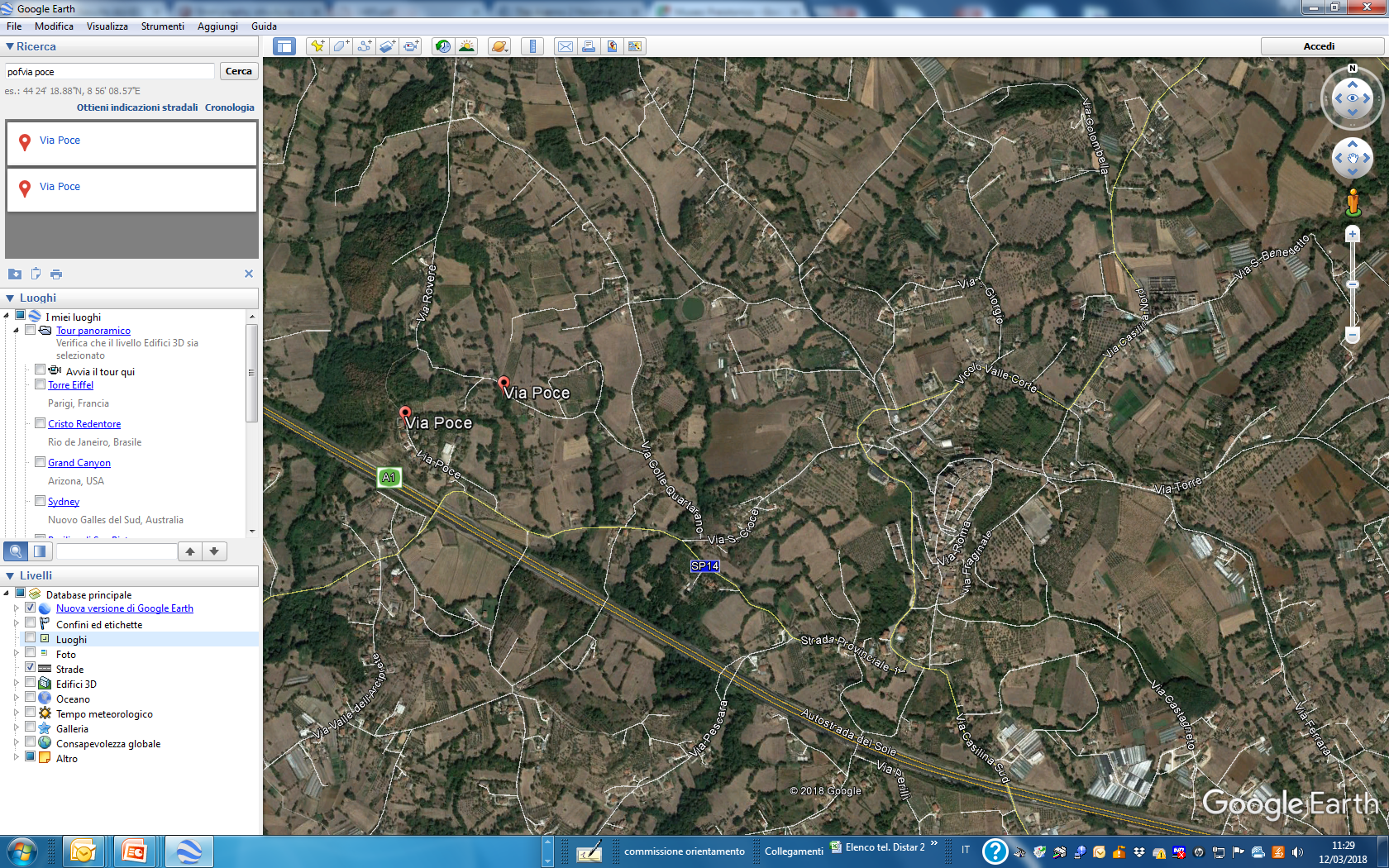 Venerdì 16 marzo Ore 9,30 - Appuntamento nel piazzale-parcheggio del Museo Preistorico di Pofi- Via S. Giorgio.Ore 9,45 – visita a piedi al centro storico di Pofi con edifici medievali realizzati con blocchi di basalto (Fig. 1) e osservazione dall’alto dell’ampio paesaggio sulla valle del fiume Sacco e della morfologia dell’apparato vulcanico (cratere di S-E). Ore 11,00 - percorso in macchina o pulmino per Via S. Croce sulle pendici di N-W del vulcano con soste per osservazioni delle stratigrafie visibili.In via Poce al Casale Fiorini, osservazione di una importante serie stratigrafica di circa 10 m di spessore con paleosuoli e sovrapposte tufiti con morfologie da paleovalli radiali (Fig. 2). Esposizione di immagini delle stratigrafie messe in luce nel territorio di Pofi  dai lavori di allargamento dell’autostrada (Fig. 3). 0re 13,00 ritorno al piazzale del Museo.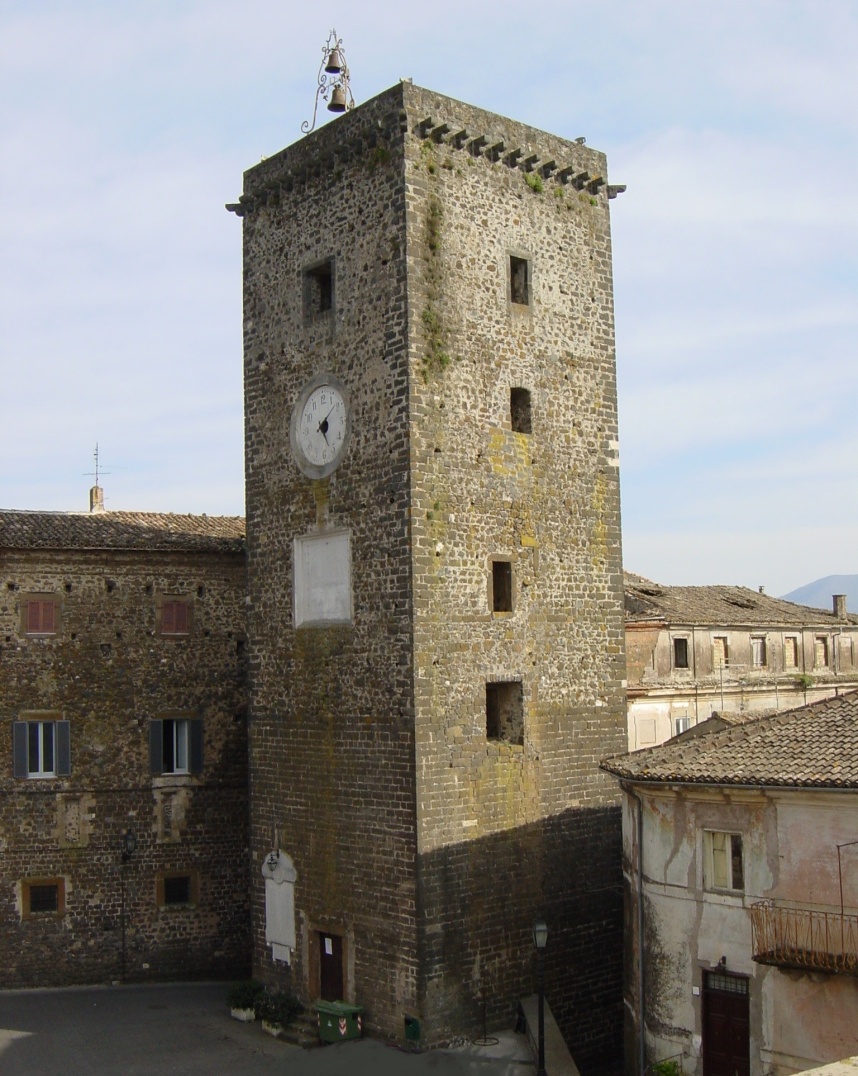 Figura  1 -  Centro storico di Pofi - Torre dell'Orologio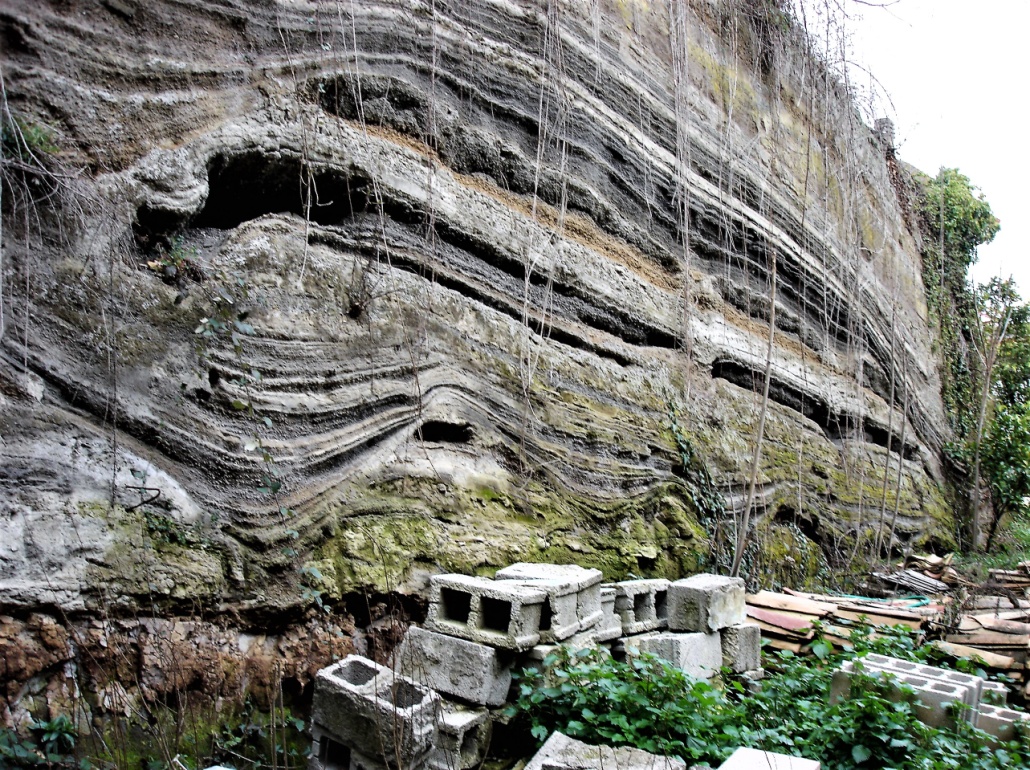 Figura  2 -  Pofi  via Poce località Casale Fiorini - Successione di depositi da correnti piroclastiche diluite (surge piroclastici) del vulcano di Pofi (0.4-0.1ka).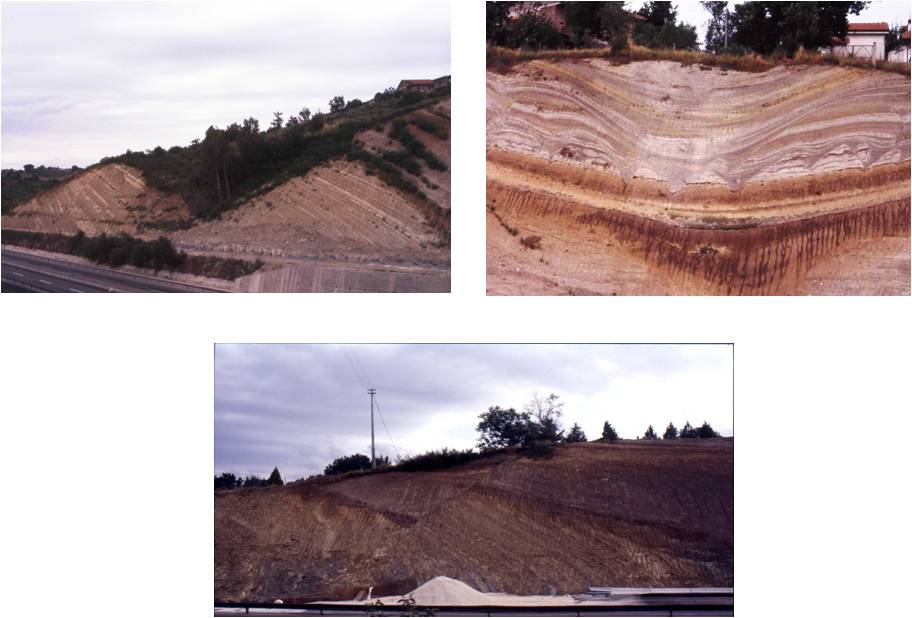 Figura  3 -  Immagini relative ai depositi piroclastici messi in luce a Pofi  lungo i tagli stradali all'epoca dei lavori di ampliamento dell'autostrada. 